Праздничная неделя почемучекМузыкальное развлечение«Золотая осень»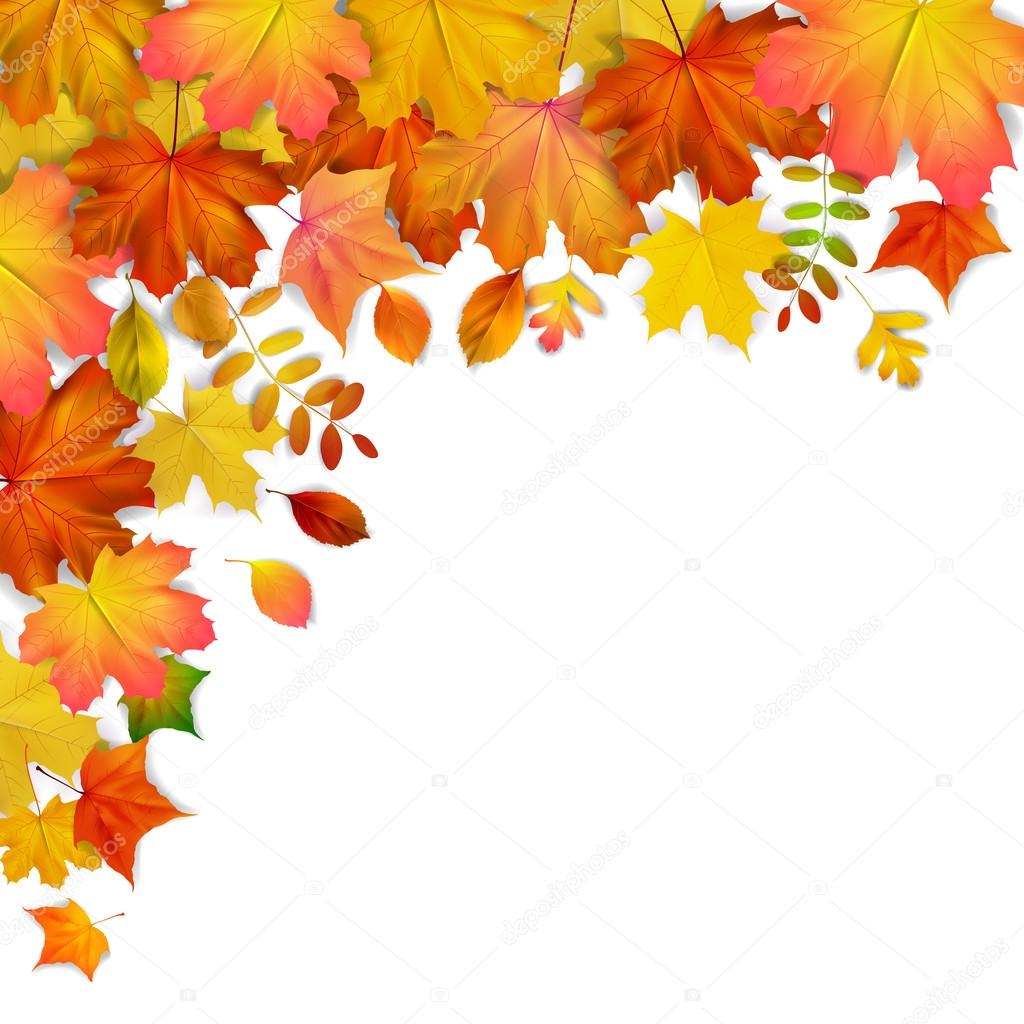 31.10.2017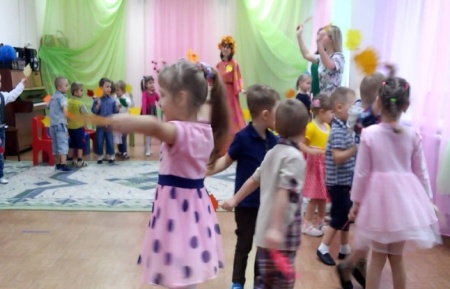  Дети танцевали, веселились. Встретили Золотую Осень, рассказывали ей стихи, пели вместе песни. 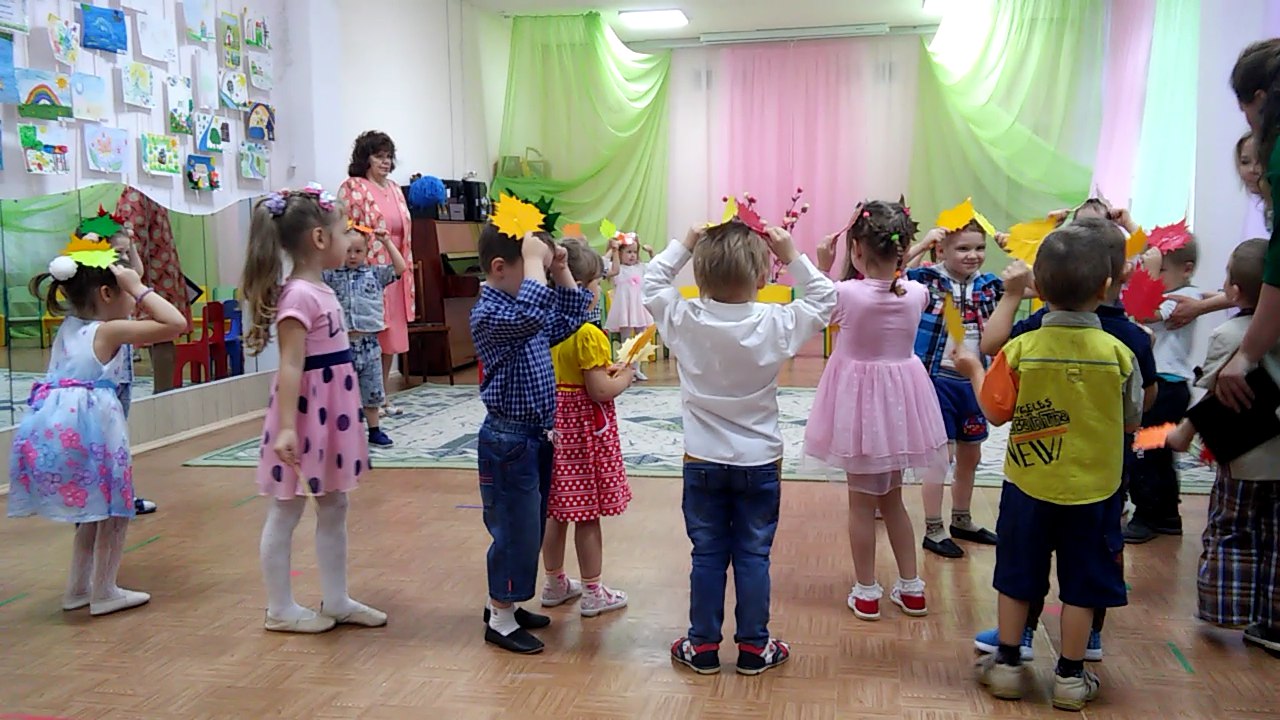 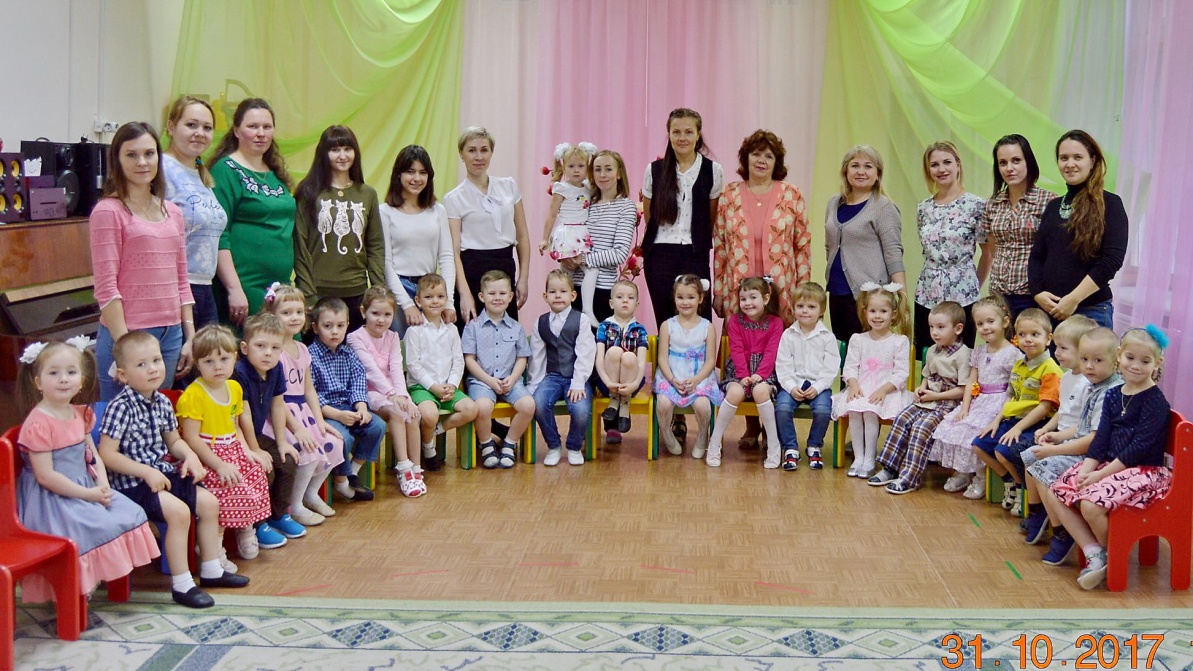 Презентация пирога «Как на наши именины испекли мы каравай»02.11.2017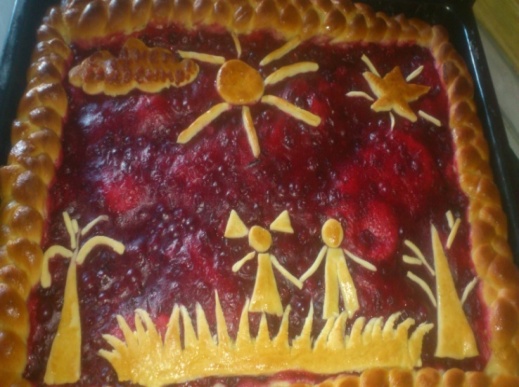 Ольга Полутова испекла каравай,А Екатерина Петракова презентовала пирог Молодцы, мамочки!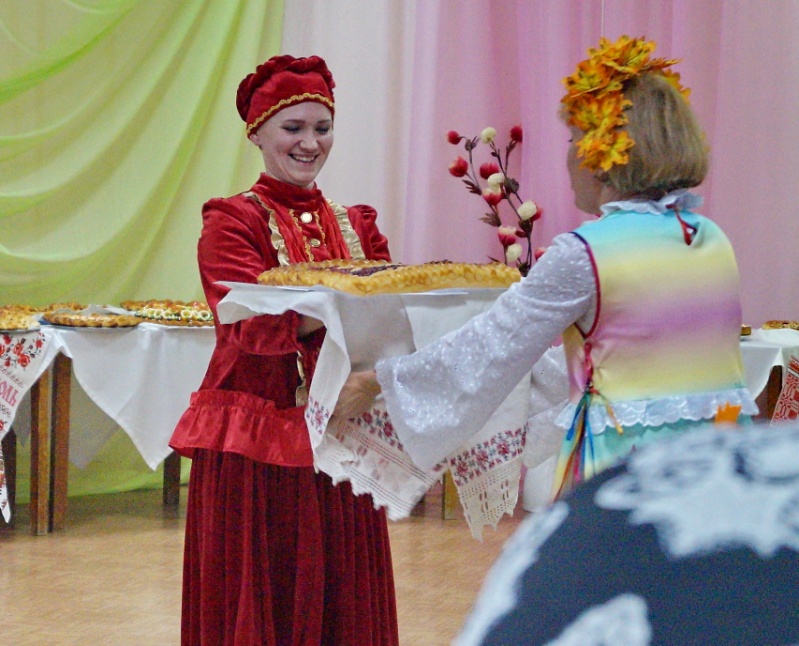 